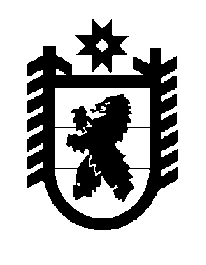 Российская Федерация Республика Карелия    ПРАВИТЕЛЬСТВО РЕСПУБЛИКИ КАРЕЛИЯПОСТАНОВЛЕНИЕот 12 октября 2015 года № 322-Пг. Петрозаводск О внесении изменений в постановление Правительства Республики Карелия от 2 февраля 2015 года  № 13-ППравительство Республики Карелия п о с т а н о в л я е т:Внести в Условия предоставления в 2015 году субсидий  из бюджета Республики Карелия на поддержку агропромышленного комплекса Республики Карелия (далее – Условия), утвержденные постановлением Правительства Республики Карелия от 2 февраля 2015 года № 13-П  (Собрание законодательства Республики Карелия, 2015, № 2, ст. 217; Официальный интернет-портал правовой информации (www.pravo.gov.ru), 
10 апреля 2015 года, № 1000201504100002; 2 июня 2015 года, 
№ 1000201506020001; 10 августа 2015 года, № 1000201508100001; 7 октября 2015 года, № 1000201510090008),  следующие изменения:1) абзац пятый подпункта 1 пункта 2 после слов «молочного» дополнить словами «и мясного», после слов «направления» дополнить словами                          «, пушных зверей», после слов «за 1 килограмм живой массы» дополнить словами «, за 1 голову пушного зверя»; дополнить пунктом 61 следующего содержания:       «61. Субсидии на возмещение части затрат на уплату процентов по кредитам, полученным в российских кредитных организациях на развитие  аквакультуры (рыбоводство), предоставляются сельскохозяйственным товаропроизводителям, за исключением граждан, ведущих личное подсобное хозяйство, по кредитным договорам, заключенным с 1 января 2014 года для реализации инвестиционных проектов, направленных на развитие товарной аквакультуры, за исключением осетровых видов рыб:       на срок от 1 года до 3 лет – на приобретение кормов и рыбопосадочного материала; на срок до 10 лет – на строительство, реконструкцию и (или) модернизацию объектов рыбоводной инфраструктуры, объектов по производству кормов и рыбопосадочного материала для товарной аквакультуры, объектов переработки и хранения продукции аквакультуры, а также на приобретение техники, специализированных судов, транспортных средств и оборудования для разведения, содержания и выращивания объектов товарной аквакультуры в соответствии с классификаторами в области аквакультуры (рыбоводства), утвержденными согласно части 4 статьи 3 Федерального закона от 2 июля 2013 года № 148-ФЗ 
«Об аквакультуре (рыбоводстве) и о внесении изменений в отдельные законодательные акты Российской Федерации».       Инвестиционные проекты, указанные в настоящем пункте, отбираются Федеральным агентством по рыболовству в порядке, определенном Министерством сельского хозяйства Российской Федерации.      Субсидии предоставляются при условии выполнения заемщиком обязательств по погашению основного долга. Часть затрат на уплату процентов, начисленных и уплаченных по просроченной ссудной задолженности, не возмещается. Средства на возмещение части затрат, предоставляемые заемщикам, не должны превышать фактические затраты заемщика на уплату процентов по кредитам, а также предельный расчетный размер указанных средств на текущий год, предусмотренный соглашением с уполномоченным органом.В случае если заемщик привлек кредит в иностранной валюте возмещение части затрат указанному заемщику осуществляется исходя из курса рубля к иностранной валюте, установленного Центральным банком Российской Федерации на дату уплаты процентов по кредиту.        Субсидии, источником финансового обеспечения которых являются средства бюджета Республики Карелия, предоставляются в размере 5 процентов ключевой ставки, установленной Центральным банком Российской Федерации на дату заключения кредитного договора.       Субсидии, источником финансового обеспечения которых являются средства федерального бюджета, предоставляются в размере 65 процентов ключевой ставки, установленной Центральным банком Российской Федерации на дату заключения кредитного договора.»;3) в приложении к Условиям:а) абзац шестой пункта 1 после слов «племенных свидетельств» дополнить словами «(за исключением пушных зверей)»;б) дополнить пунктом 131 следующего содержания:«131. Субсидии на возмещение части затрат на уплату процентов по кредитам, полученным в российских кредитных организациях на развитие  аквакультуры (рыбоводство):а) по кредитам, полученным на срок от 1 года до 3 лет:справка-расчет на получение субсидии по форме, установленной Министерством;копии платежных документов, подтверждающих своевременную оплату основного долга и процентов по кредитам, заверенные кредитной организацией;отчетность о финансово-экономическом состоянии товаропроизво-дителей агропромышленного комплекса ежеквартально по формам, утверждаемым Министерством сельского хозяйства Российской Федерации, в сроки, установленные Министерством;заверенные получателем субсидии копии договоров купли-продажи, копии платежных поручений, подтверждающих оплату в полном объеме, включая авансовые платежи, копии счетов-фактур и товарных накладных на приобретение, справка о расчетном кормовом коэффициенте форелевого хозяйства на период подачи документов, подписанная руководителем организации, справка о согласованной (разрешенной) мощности форелевого хозяйства, копии сертификатов качества (соответствия) приобретенных товаров и (или) копии ветеринарных справок, заверенные получателем субсидии;по кредитам, полученным в иностранной валюте, – заверенные получателем субсидии копии контракта, грузовой таможенной декларации (предоставляется после оформления в установленном порядке грузовой таможенной декларации в соответствии с контрактом), заверенные кредитной организацией копии заявок на покупку валюты, копии заявлений на перевод валюты, копии платежных поручений и (или) документов, подтверждающих открытие аккредитива на оплату, копии свифтовых сообщений о подтверждении перевода валюты, копия паспорта импортной сделки, копия справки о состоянии паспорта импортной сделки, копии актов приемки-передачи.В случае получения кредита в иностранной валюте и использования его в рублях перечень документов, подтверждающих целевое использование кредита, соответствует перечню документов, установленному для подтверждения целевого использования кредита, полученного в рублях.В случае получения кредита в рублях и использования его в иностранной валюте перечень документов, подтверждающих целевое использование кредита, соответствует перечню документов, установленному для подтверждения целевого использования кредита, полученного в иностранной валюте;б) по кредитам, полученным  на срок до 10 лет:справка-расчет на получение субсидии по форме, установленной Министерством;копии платежных документов, подтверждающих своевременную оплату основного долга и процентов по кредитам, заверенные кредитной организацией;отчетность о финансово-экономическом состоянии товаропроизво-дителей агропромышленного комплекса ежеквартально по формам, утверждаемым Министерством сельского хозяйства Российской Федерации, в сроки, установленные Министерством;по кредитам, полученным:на приобретение техники, специализированных судов, транспортных средств и оборудования для разведения, содержания и выращивания объектов товарной аквакультуры  –  заверенные получателем субсидии копии договоров на приобретение техники, специализированных судов, транспортных средств и оборудования, копии платежных поручений, подтверждающих оплату в полном объеме, включая авансовые платежи, копии счетов-фактур и товарных накладных на приобретение, копии актов приемки-передачи;документы, подтверждающие приобретение за иностранную валюту техники, специализированных судов, транспортных средств и оборудования:заверенные получателем субсидии копии контракта на приобретение произведенных за рубежом техники, специализированных судов, транспортных средств и оборудования, копии платежных поручений и (или) документов, подтверждающих открытие аккредитива на оплату техники, специализированных судов, транспортных средств и оборудования, свифтовых сообщений о подтверждении перевода валюты, копии грузовой таможенной декларации (предоставляется после оформления в установленном порядке грузовой таможенной декларации в соответствии с контрактом), копии паспорта импортной сделки, копии справки о состоянии паспорта импортной сделки, копии актов приемки-передачи техники, специализированных судов, транспортных средств и оборудования;на строительство, реконструкцию и (или) модернизацию объектов рыбоводной инфраструктуры, объектов по производству кормов и рыбопосадочного материала для товарной аквакультуры, объектов переработки и хранения продукции аквакультуры:заверенные получателем субсидии копии титульного списка стройки, копии сводной сметы на строительство, и (или) реконструкцию, и (или) модернизацию объектов;документы, представляемые по мере использования кредита:при проведении работ подрядным способом – заверенные получателем субсидии копии договоров на поставку технологического оборудования, на выполнение подрядных работ, сметы затрат и графика выполнения строительно-монтажных работ, платежных поручений, подтверждающих оплату технологического оборудования, прочих работ (проектные работы, экспертиза, технический надзор) и перечисление средств подрядчикам на выполнение работ, в том числе по авансовым платежам, актов выполненных работ, платежных поручений, подтверждающих оплату работ и услуг юридических и физических лиц, товарно-транспортных накладных, счетов-фактур на получение технологического оборудования, актов о приемке-передаче оборудования в монтаж и справок о стоимости выполненных работ и затрат;при оплате строительных материалов получателем субсидии – заверенные получателем субсидии копии договоров на поставку строительных материалов, платежных поручений, подтверждающих оплату строительных материалов, товарно-транспортных накладных на получение строительных материалов, документов на передачу подрядчикам строительных материалов;при проведении работ хозяйственным способом – заверенные получателем субсидии копии приказа о назначении ответственных лиц и графика проведения работ хозяйственным способом и объема работ (в тыс. рублей), сметы затрат, распорядительных документов получателя субсидии об организации, проведении работ хозяйственным способом и создании подразделения по выполнению работ хозяйственным способом, выписки из ведомости на выдачу зарплаты работникам соответствующего подразделения, актов о приемке выполненных работ с расшифровкой видов выполненных работ, справки о стоимости выполненных работ, документов, подтверждающих оплату строительных материалов, работ и услуг юридических и физических лиц, договоров на поставку технологического оборудования, на выполнение отдельных подрядных работ (проектные работы, экспертиза, технадзор), документов, подтверждающих оплату технологического оборудования и перечисление средств подрядчикам, включая авансовые платежи, актов о приеме-передаче здания (сооружения) и (или) актов о приеме-сдаче реконструированных, модернизированных объектов основных средств.В случае получения кредита в иностранной валюте и использования его в рублях перечень документов, подтверждающих целевое использование кредита, соответствует перечню документов, установленному для подтверждения целевого использования кредита, полученного в рублях.В случае получения кредита в рублях и использования его в иностранной валюте перечень документов, подтверждающих целевое использование кредита, соответствует перечню документов, установленному для подтверждения целевого использования кредита, полученного в иностранной валюте.»;в) абзац первый пункта 14 изложить в следующей редакции:«14. Сельскохозяйственные товаропроизводители (за исключением граждан, ведущих личное подсобное хозяйство), организации, осуществляющие товарное (промышленное) рыбоводство, независимо от их организационно-правовой формы, организации, осуществляющие разведение одомашненных видов и пород рыб, независимо от их организационно-правовой формы, организации агропромышленного комплекса независимо от их организационно-правовой формы, организации потребительской кооперации, организации и индивидуальные предприниматели, осуществляющие первичную и (или) последующую (промышленную) переработку сельскохозяйственной продукции, сельскохозяйственные потребительские кооперативы (далее – заявители) представляют справку об отсутствии просроченной задолженности по заработной плате по состоянию на 1 число месяца, в котором направлено обращение о предоставлении субсидии, справку об отсутствии неисполненной обязанности по уплате налога на доходы физических лиц по состоянию на дату обращения о предоставлении субсидии. Заявители, получающие субсидии на цели, указанные в подпунктах 23, 24, 49 и 52 пункта 2 Целей и условий предоставления субсидий юридическим лицам (за исключением субсидий государственным (муниципальным) учреждениям), индивидуальным предпринимателям, физическим лицам – производителям товаров, работ, услуг из бюджета Республики Карелия, утвержденных постановлением Правительства Республики Карелия от 5 февраля 2008 года № 24-П, представляют справку о выплате заработной платы работникам не ниже установленной Правительством Республики Карелия величины прожиточного минимума для трудоспособного населения Республики Карелия за квартал, предшествующий обращению о предоставлении субсидии.».              Глава Республики  Карелия                       			      	        А.П. Худилайнен